Are you fascinated by human behavior? If so, take Sociology -Open to: 10th, 11th & 12th graders-Options: Dual Credit, Honors & On level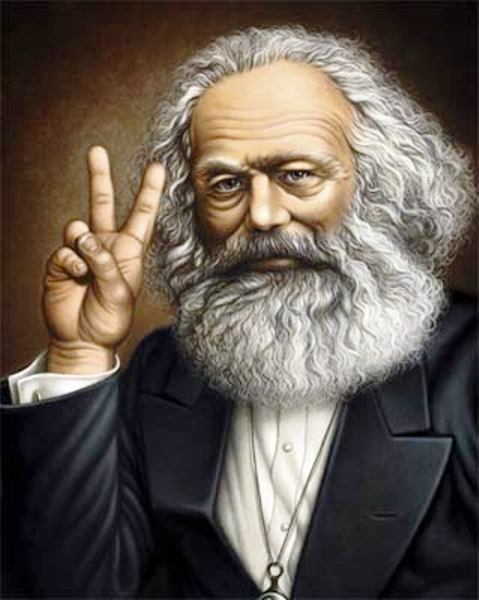 See Mrs. Draker in A222 for more information.